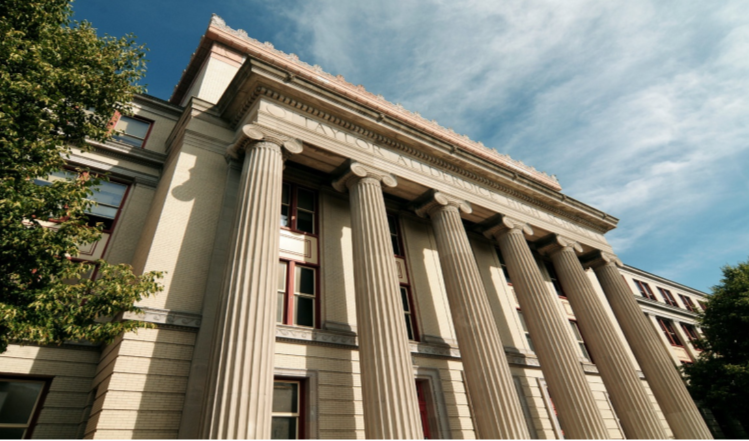 DESCRIPTION OF ALLDERDICE CLUBS AND ORGANIZATIONS:Please contact Raechel Palmer at rpalmer1@pghschools.org if you would like your club or activity to be listed here.Academic World QuestThis is a highly competitive team limited to 4 members. Students may be selected to apply or may self-apply. After a series of study sessions and exams, a team of 4 members will be selected. The group competes in the Regional tournament sponsored by the World Affairs Council of Pittsburgh. Topics may include Geography and Flags, Global Economy and Business, People in the News, Current Events, Global Health, Water, History, Languages, Cultures and Religion, and others. The winning team moves on to the National competition in Washington, D.C., in April. Please note that students spend many hours in independent study.  Any student may enter his/her name for consideration. Sessions usually begin in late September-early October, meeting after school, 1-2 times/week through the competition in February. If the team wins the Regional Tournament, study sessions continue.African American CAS CouncilThe African American gifted and talented students’ club (AACAS) meets monthly sponsored by Mr. Anthony Hall, Counselor at Allderdice. The group was re-established in 2014 to support and encourage AACAS students at Allderdice to strive for excellence and create a system of support for an underrepresented population in CAS programming. We are committed to the education and the positive representation of African-American gifted and talented students here at Allderdice. AACAS is led by its council members who also lead the charge in student driven topics, social change initiatives, events, and most importantly scholarship.Allderdice Football Fans UnitedAre you a fan of the beautiful game? Join fellow fans in room 248 immediately following TS 10 to watch midweek Premier League matches. Fixtures and meeting dates will vary, but will be announced at the beginning of each month through posters and morning announcements. Supporters of all teams are welcome to join, and attendance at each meeting is NOT mandatory. Whatever fits your schedule! So throw on your kit, grab some crisps, and sit down for some old fashioned British football!Allderdice FriendsThis club gives students with disabilities opportunities to engage in social interactions with students without disabilities.  This is a peer run group where students decide the club’s activities.  Usual meetings consist of having a snack, playing a game, and talking with each other about school or other subjects.  Sometimes we will watch a movie or do a craft activity.  The club is open to the whole student body, especially students who are interested in developing friendships with students with significant disabilities and students with a disability looking to develop friendships with students without disabilities. The club meets one time a month, usually toward the end of each month.  Please see Mrs. Graham in room 384 or email: jgraham1@pghschools.org Allderdice Gender and Sexuality Alliance (GSA)GSA is Allderdice's gay-straight alliance; anyone who identifies as gay, bisexual, trans, etc.—and anyone who considers themselves an ally of those who do—is welcome to join the group.  Students often use meeting time to discuss contemporary relevant issues and to plan events such as the Day of Silence.  We will meet the first Monday of the month in room 214 and the third Monday of the month in room 273.Amnesty InternationalAmnesty International -Amnesty International is a global movement of people fighting injustice and promoting human rights. Students learn about global campaigns to promote human rights. Students interested in this club should see Ms. Henze.Band: Marching BandMarching Band consists of four sections:  Band (all woodwind and brass instruments), Colorguard (flags, rifles, and/or silks), Dance Team (dancers) and Drumline (snare drum, bass drum, tenors, cymbals).  Together, these four sections work together to provide the visuals and sound of the Allderdice High School Dragon Marching Band.  The marching band performs at parades, football games, marching band festivals, and other events in the community and county.  The marching band strives to provide quality entertainment in all of its performance while representing Allderdice with class and pride.  The marching band has won countless awards as the best marching band in the city and aims to continue that standard of excellence.  Anyone is welcome to try out for the marching band.  As a performance group, students are held to a high standard and must display the musical and physical ability to perform at the standard expected.    Anyone interested in joining the marching band should see Mr. Lee for more information.The bulk of the performance season occurs in September, October and November, though there are other parades and events scattered throughout the school year.  All members are expected to attend all events.  Drumline, colorguard, and dance team members must commit to rehearsing at least twice a week during the performance season.  Band members do most of their rehearsing during class, though there are occasional after-school rehearsals.  Band camp typically takes place in mid-July to early August, where the entire marching band learns most of the routine.  Band:  Concert Orchestra and Concert BandConcert Orchestra and Concert Band are classes at Allderdice.  These advanced musicians rehearse during class to perform at the winter and spring concerts.  Students perform a wide array of music, from classical to soundtrack to Broadway to pop to jazz.  These students become better musicians individually and as an ensemble through daily rehearsals.  Anyone is welcome to take these classes.  If a student does not know how to play an instrument, they are welcome to join Band 1 to learn their instrument.  Typically, if a student works hard in class, they are ready for the advanced group after one year.The winter concert is usually held in mid-December, while the spring concert is held in late May or early June.  Select students may also be asked to perform in other events in the community or school throughout the year.  All rehearsals take place during class unless a smaller ensemble is requested to rehearse after school.Band:  Jazz BandJazz Band is an ensemble for advanced students interested in performing jazz.  Musicians in the jazz band will learn how to improvise and play in a big band setting.  The jazz band then performs at school concerts and various events in the community.  Anyone is welcome to join the jazz band, provided they are proficient in their instrument.  Anyone interested in joining the jazz band should see Mr. Lee for more information.Rehearsals take place once or twice a week after school, starting in October.  Students are expected to attend all rehearsals to build a cohesive ensemble sound.  A rehearsal schedule will be built amongst the interested members to ensure an optimal rehearsal schedule.Becca’s ClosetBecca’s Closet provides formal attire to high school students who otherwise would not be able to attend their prom.  Our chapter is the only one in western Pennsylvania.  Students in this club work under the direction of the student president to collect donated prom dresses and assist students who need a dress by setting up appointments for them to come and find a dress.  Club members are also responsible for maintaining the racks of dresses that are donated.  Students who are interested in helping with Becca’s Closet can contact student president, Emily Graham or faculty sponsors, Ms. Kramer or Mrs. Hoelzle.Black Student UnionBlack Student Union is a group of students who meet to discuss and address issues they feel are relevant to the African American student population.  They have the opportunity to discuss current happenings either in the community or society at large in order to try and find some solutions to the identified problems.  They also hold fundraisers to further the interests of African American students in the building to participate in activities as field trips.  Students also provide professional development for teachers and plan activities for Black History Month.  Any student can join with the understanding that the focus is on empowering the African American students in the Allderdice community. The sponsor for this group is Mrs. Halloran, and meetings will be held in room 388 on Mondays after school.  Chain Reaction Contraption ClubCalling all creative types...science types...fun (some might say goofy) types... If one of those adjectives fits you, come participate in the Chain Reaction Contraption Team. Allderdice competes against hundreds of other schools in the region to have the best Rube Goldberg device. Allderdice's 2016 team won a special award. Let's see if we can take first place this year!  Students from any grade are welcome. Meetings are held Wednesday afternoons in room 481 through November.Chamber ChoirThe Allderdice Chamber Choir is an auditioned ensemble of advanced singers who will perform traditional choral repertoire (“mostly classical” is a fair description). The group will perform at the Allderdice Winter and Spring concerts as well as run-outs and adjudicated performances. New singers are welcome at various points throughout the year. Practices are held every Thursday from 3:00-4:30.  To inquire about joining and to schedule your audition, please contact Mr. Schreiber. Visit www.allderdicesings.com for more information.CheerleadersThe Allderdice Lady Dragon Cheerleaders cheer for both football and basketball season as well as travel to some of the away games with both teams. We cheer, jump, tumble, stunt and promote sisterhood. We meet every Tuesday, Wednesday and Thursday after school. To become a cheerleader you must attend tryout dates which are always posted before each season starts and as well as the end of the school year. Club CabaretTwice a month, singers will meet for lunch and try out new audition repertoire, get feedback from other performers, share from our past experiences and discuss new opportunities. Singers should arrange for their own accompaniment, use recorded accompaniment tracks or just sing a cappella - no sing-alongs! All musical genres are welcome, but the club is well suited for Musical Theater, Classical Art Songs and Singer-Songwriters. To present a song to the group, look for a sigh-up sheet in the Chorus Room (238). If you want to attend and support your peers, ask Mr. Schreiber for a lunch pass (space is limited).  The club will likely meet the first and third Fridays of each month during TS 6, 7, or 8 starting in October.Cooking ClubCooking club is a club for students who like to cook, eat, try new foods, and give back to the community.  Cooking club activities include, but are not limited to the following: Cooking food to raise money for a charity. Inviting parents to meetings to teach students how to make different foods.Cooking special foods/snacks to share with club members.Inviting local chefs to teach/demonstrate new recipes.Going on field trips.Partnering with the Garden Club to make dishes with food from the Allderdice garden.Any student who is currently in a Culinary Arts class or who has previously taken a Culinary Arts class in high school can join.  Cooking club meets on Thursdays after school until 4:30 in room 418.  We will be meeting 1-2 times a month starting in October and running through May. Crew TeamThe Allderdice Crew team is a club sport open to anyone who wishes to join, regardless of experience or athletic ability. We train on the water in the fall and spring and indoors in the winter.  We race against other high schools in Pittsburgh and throughout the Midwest.  Rowing is a fantastic sport that teaches endurance, builds teamwork and promotes cardiovascular fitness, flexibility and a total body workout.  Plus, it’s really fun.  Because we are a club sport, we charge dues to cover the costs of boats, travel and coaching.  Some scholarship funds are available.  Our Coach is AJ Smith, 412-996-2877 or alfred.smith.2011@gmail.comData JamStudents attend a conference where they are given a large set of data to analyze (using Excel) and create a presentation on their findings. The competition begins in October and the final presentations are in February. This club involves mostly independent work and work on a small team.  Check-in occur weekly.Debate TeamThe Debate team is a club for students interested in learning argument skills and participating in debates on current events issues with students at Allderdice and other schools in the region. The team primarily competes in a Public Forum debate, an event in which pairs of students debate on a topic of national or global interest (some of last year's topics include genetically modified food, free universal college education and for-profit prisons). There are several other debate formats offered as well. Participation in debate builds research and argumentative writing, critical thinking and public speaking skills. Students of all grade levels are invited to join and no previous debate experience is necessary. Practices are held each Tuesday in Room 271 and typically begin in October. Tournament competition begins in November. Students can participate flexibly; there are tournaments offered every week until April and students can write and practice cases outside of scheduled practice times if necessary. Dragon Fit ClubStudents who are interested in working out meet regularly to encourage each other and to work out together.  Interested students should see Ms. Mueller for information.DragonbreathDragonbreath is Allderdice’s long-standing journal of the creative arts. It is published annually (late spring), in both electronic and print editions. Although primarily focused on the literary arts, Dragonbreath usually contains a variety of student work, including poetry, short prose—both fiction and nonfiction, black and white photography, and camera-ready artwork. Students serve as editors and are in charge of its output and distribution. The journal is a showcase for students’ literary and artistic endeavors. Dragonbreath takes student work from the various Creative Writing courses and independently submitted manuscripts and images. Dragonbreath is open to the entire Allderdice student community, grades 9-12. Students who wish to assist in the editing process can take a leadership role in the journal’s production (including reviewing, editing, and layout). Additionally, all students are welcome to submit original poetry, prose, photography, and camera-ready art, even if they don’t wish to become an editor. Dragonbreath meets as an afterschool club beginning in mid- to late-October in room 251, usually on Mondays. Meetings last anywhere from 15-30 minutes, depending on the schedule and workload. Many editing tasks are completed outside of formal club time and communication is usually done via email between editors and faculty sponsor. The aim is to have a published journal available for the school community by late-April or early-May. Dragonbreath can be found online at http://dragonbreath.wikispaces.com and on Facebook. The website contains contact information, submission guidelines, examples of past issues, and ways to download and purchase print copies of the journal. Dungeons & Dragons ClubDungeons & Dragons club is a club dedicated to playing D&D every Monday. It gives the opportunity to role-play as different characters through quests controlled by a Dungeon Master.Euro-ChallengeThis is a highly competitive team limited to 5 members. Students may be selected to apply or may self-apply. Euro-challenge is sponsored by the European Union and focuses on economic issues and crises in countries that use the euro. “The Euro Challenge introduces students to the European Union and the global economy. Teams create presentations that explore real world economic problems and allow students the opportunity to step into the shoes of international policy makers by crafting recommendations and solutions.” The winner of the Regional competition moves on to the National competition in New York City, sometime in April. Please note that students spend many hours in independent study. Any student in grades 9 or 10 may enter his/her name for consideration. The sessions usually begin in October, meeting once/week through February. This increases, as needed, as we move closer to the competition in March. If the team wins the Regional Tournament, study sessions continue.Fashion ClubFashion Club is a high school club program sponsored by FIDM/Fashion Institute of Design and Merchandising whose members all have one thing in common- they love fashion! Our goals throughout the school year will be to produce and showcase a fashion show, organize a clothing drive, invite speakers to talk about the fashion industry, attending FIDM's DEBUT runway show in Los Angeles, and of course have fun! Feminist Student UnionThe goal of the Feminist Student Union is to spread awareness of the issues related to feminism and empower people to speak up. Meetings are every Wednesday after school until 4:00 in room 386. Anyone is welcome to join or come to any meeting. Different topics will be discussed at each meeting and videos and presentations will also be shown. Though sensitive topics may be discussed, it is a great learning experience and a way to bond with fellow feminist peers. In the past, FSU held a drive for clothing and other necessities for a woman’s shelter and we hope to do even more projects this year. Fencing ClubThe fencing team begins practice after school in the later part of October.  No experience required. Equipment will be provided.  They have competitions beginning in January and running through early spring.  Practices are held multiple days per week.  Students should see Mrs. Neely in room 186 for more information.  The ForewordThe Foreword is Allderdice’s award-winning student newspaper. Students produce six editions of the newspaper per year and supervise every facet of production, from ad sales to article writing to layout and printing. Students should possess strong writing skills and the ability to work productively with classmates.The Foreword is offered as an English elective—Journalism 2. Students who are interested in being on The Foreword staff should register for Journalism 1 in their sophomore or junior year and for Journalism 2 in the junior and/or senior year. Journalism 2 is offered TS 4 each day. The Foreword is always interested in students’ perspectives, so any student can submit a letter or an article to the editorial staff. This year’s editor-in-chief is Sara Liang, and she can be reached via email at stliang1123@gmail.com. Other inquiries can be directed to the sponsor—Jon Parker—at jparker1@pghschools.org. French ClubThe French club will be focused on forming a community among Allderdice French students of all levels. We hope to foster a community of die-hard francophiles. Activities will include viewing of French films, conversing in French (or franglais, if need be), making French crêpes; cheese tasting, and perhaps some excursions to local bakeries, museums. Anyone will be invited to join- foreign exchange students, French students, former French students; want-to be French students; or simply admirers of the francophone world. We will start meeting in mid- October, and will find one afternoon every 2 weeks, after school, to meet. Global Minds InitiativeA for-youth by-youth organization inspiring students to form social bonds, intercultural friendships, and consider global issues.  Meetings are held weekly on Tuesdays.High School Urban EcoStewards (HSUES) In this partnership with the Frick Environmental Center, students learn about the ecosystems within the city of Pittsburgh. Field trips include stewardship in parks and hikes through the city.  This group meets quarterly for field trips.  Interested students should see Ms. Mueller in room 471 for updates.History BowlHistory Bowl is a historical trivia competition based around two teams with four players per team. The History Bowl club meets to practice the format and prepare for regional and national competitions.Horticultural SocietyThe Taylor Allderdice Horticultural Society is in charge of the student-run vegetable garden.  Members plan, water, weed, harvest and eat their produce.  Students meet the first Friday of every month. The club also takes a field trip to the Frick Greenhouse before planting the gardens. Anyone can join the club, no experience necessary. Students meet a few times a month, as needed.  If interested, see Mrs. Withers to get on the list of students who will be contacted for the meetings.  In the spring, the club meets on various days afterschool to plan the garden.  Students will also be responsible for watering the gardens and a schedule will be established for that.Indoor Track ClubIn this club, we run, strength train, and maintain fitness between track and cross-country. Everyone is welcome, and you don't have to run track or cross country to participate.  The club will meet weekly during December, January, and February.Japanese Culture ClubJapanese culture club is open to all students with an interest in Japan and Japanese culture. The club meets every Thursday after school in Room 373. Students take part in a variety of events such as the cos-play parade, anime viewing and discussions, anime and manga drawing competition, karaoke, Japanese cooking, origami, Japanese dancing and video game competitions. Every year students elect a President and Vice President to lead the club and coordinate activities. Students also present at various school events, such the multicultural dinner, Discover Allderdice, etc. JSU (Jewish Student Union)JSU is a series of informal, informational sessions that address cultural and religious issues related to Judaism. Activities include interactive sessions and discussions. JSU is open to any student that attends Allderdice H.S., regardless of religious affiliation or lack thereof.  JSU meets during the students’ lunch periods on alternating weeks in Room 308; one week it meets periods 4 & 5 and the following week it meets during periods 6 & 7. Kosher pizza is provided for all attendees and students may bring their own lunches, as well. Please note: No student is to be excused from any class to attend JSU. Those students without a scheduled lunch period should contact Rabbi Goldberg and Mrs. Levenson to make arrangements.Junior Achievement Company Junior Achievement Company is a 13 week after school program where students create and run their own business. Students looking for entrepreneurial experience should see Mrs. Neely in room 186 for more information.  The group meets on Mondays. Contact: aneely1@pghschools.orgKorean ClubThe goal of the Korean Club is to get students immersed in Korean culture, have fun learning the language, and eat yummy Korean food.  This group will meet on Tuesdays.  Please see Mrs. Castro for information.Lady Dragon Dance TeamLady Dragon Dance Team consist of students who are passionate about expressing themselves through dance. Dancers will bring their talents together for the love of the school! It is a group of students with various dance backgrounds (Contemporary/Band, Gymnastics, Hip-Hop, Afro Beat, Pop, etc.) creating routines with one another while building esteem and each other up! Anyone is welcomed to try out for LDDT! We dance all year round (basketball games, football games, as well as parades and field shows). We enjoy being the visual appeal for Allderdice and love keeping up the spirit!  The team meets every Wednesday and Thursday.LeadershipStudents, entering grade 10 in September, spend 1 week of intense training off-campus. The week implements a course developed by the MAPS program at the University of Pittsburgh. Students learn to understand themselves, to work in pairs, small and large groups. There is no charge for the program, including lunch and transportation.During the school year, students that have been trained participate in many activities such as Welcome Back, Parent-Teacher Conferences, Discover Allderdice, etc. by guiding parents and visitors. They also have other opportunities opened up to them. This is an excellent component for the student’s resume.Any student entering grade 10 may enter his/her name for consideration. 42-48 students are selected from the list, based on recommendations from teachers, administrators, and staff at Allderdice. We try to include students from as many zip codes, as possible.The training is usually held within 1-2 weeks after school finishes in June. Sometimes the date is moved to August, if necessary. There are some follow-up opportunities during the school year.Math LeagueThe Math League is a traveling math team.  We compete in a section with Pittsburgh Obama, Pittsburgh Sci-Tech, and Winchester Thurston.  At each competition, students compete in 2 individual rounds and then a team round.  At the end of the year, winning schools take their top scorers to the finals for Western Pennsylvania.  Students must be enrolled in Algebra 2 or beyond to join.  Any student interested in joining should see Ms. Britton in room 278 to be placed on the email list.  There are no meetings except for the competitions, which are held monthly from October through March.Mock TrialMock trial is a club for students with an interest in law and the legal system as well as students who want to sharpen their public speaking skills.  The competition gives eight-member student teams the opportunity to argue both sides of a case in an actual courtroom before a judge. Case materials are distributed in early November and students prepare to play the roles of lawyers, witnesses, prosecutors/plaintiffs and defendants.  Students work together with a teacher coach and lawyer adviser in preparing for the competition.  Volunteer lawyers and community leaders serve as jurors in the trials. The juries determine the winners in each trial based on the teams' abilities to prepare their cases, present arguments and follow court rules.  All students are welcome to attend the initial mock trial meetings.  If necessary, try-outs will be held to determine the actual mock trial team.  Students need to be committed to the rigorous work schedule, willing to work independently preparing and memorizing their roles, and dedicated to working together to produce a quality mock trial team.  Mock Trial meetings will begin in early November.  Students should listen to the announcements and watch for signs advertising the initial meeting.  Once the official case is released, students will practice as needed to prepare for the University of Pittsburgh competition. Based on performance at the Pitt competition, the team will be determined and begin preparing for the statewide competition in February.  During January and February, the team generally meets after school at least once a week and one day over the weekend while preparing for the competition.  Smaller groups (i.e. prosecution, defense, witnesses, etc.) may also hold additional meetings as needed.  Mock trial can continue into April if the team does exceptionally well and makes it to the finals.  Meetings will occur on Wednesdays.Model United NationsModel United Nations, also known as Model UN or MUN, is an extra-curricular activity in which students typically roleplay delegates to the United Nations and simulate UN committees. This activity takes place at MUN conferences, which are usually organized by a high school or college MUN club. MUN is a simulation of UN organizations such as the UN General Assembly, UN Security Council, UNICEF, and others. Its participants take the roles of ambassadors from various countries and debate current issues. Model UN was developed in the 1950s as a way to give students hands-on learning in international relations, diplomacy, and the United Nations. The group will meet on Thursdays at 2:48 PM for a minimum of 45 minutes.National Honor SocietyNational Honor Society (NHS) is an organization established by the National Association of Secondary School Principals (NASSP).  NHS serves to honor those students who have demonstrated excellence in the areas of scholarship, leadership, service, and character.  Students are eligible for membership in the second semester of their sophomore year.  The first criterion for eligibility is scholarship.  Students with a cumulative weighted or unweighted GPA of 3.5 or above will be invited to submit an application for membership.  A five-member Faculty Council examines the applications along with two required recommendations to determine candidates’ eligibility based on service, leadership, and character.Acceptance notification occurs a few weeks after applications are due, and an Induction Ceremony for new members is held in April or May.  Since NHS becomes involved in a variety of activities each year, meetings occur on an as-needed basis. The major event that NHS participates in is the Blood Drive program with the Central Blood Bank.  We hold three blood drives in the gym each year, typically in the months of November, February, and April.  Current NHS members are encouraged to participate in the Blood Drives as well as to suggest other opportunities for service at Allderdice and beyond.  Typically the first meeting will include information regarding the election of new officers.  Offices include President, Vice-President, Secretary, and Public Relations.  Any current member of NHS is eligible to run for office.  Meeting dates will be shared on the morning announcements and via email members provided at the end of last school year.  Questions about NHS may be directed to Mrs. Monroe at hmonroe1@pghschools.org or Mrs. Mazzocco at jmazzocco1@pghschools.org.Pennsylvania Junior Academy of SciencePJAS is a state-wide science fair which gives students the opportunity to complete a science project and present it to judges and peers. Students are encouraged to research their project and utilize the scientific method to solve real-world issues. Winners of regional meets are invited up to the state meet, where they are given the opportunity to win a wide range of scholarships up to $2,000. Dr. Waldeck is the teacher in charge of the Allderdice PJAS team. Quiz BowlQuiz bowl is an academic game where teams of four students compete to answer questions in a wide variety of topics, ranging from Roman history, to quantum mechanics, to postmodernist literature.  The Allderdice History and Quiz Bowl teams have competed in both regional and national tournaments and found considerable success, winning the past two regional championships with an undefeated record.  Teams will meet on Mondays after school in Mrs. Mazzocco’s room.  If you are interested in becoming a member, please contact Mrs. Mazzocco at jmazzocco1@pghschools.org Science BowlAnybody may join.  There are two teams consisting of five students.  We meet on Tuesday from 3:00 – 4:30.  The competition takes place at CCAC south campus and is in a “Jeopardy”- like format.Ski ClubThe Allderdice Ski Club provides students the opportunity to learn to ski or snowboard or improve their snow sport abilities.  Our trips are to Seven Springs on Fridays immediately after school with the potential for one-day trip on a student day off.  This is a great way to spend time with old friends and make some new ones, too.  Presently, only Allderdice students are eligible to become a member of the Allderdice Ski Club.  The initial meeting for the club is scheduled for early November.  Students should listen to the announcements and watch for signs advertising the ski season kickoff meeting.  At this meeting, the students will receive the season schedule and pricing information for the trips along with all the necessary permission forms.Spring Musical – Set BuildingStudents work with various tools to design, build and decorate a set for the spring musical.  The group meets Tuesdays and Thursdays during January, February, and March.  See Mr. Schaltenbrand or email pschaltenbrand1@pghschools.org for more information.Stand TogetherStand Together is a student-to-student initiative that inspires and equips youth to take action against stigma associated with mental illness and substance use disorders. Allegheny County’s Office of Behavioral Health is engaging area middle and high school students throughout Allegheny County by providing anti-stigma training and service learning experiences. Students work to ‘stand together’ to increase education and awareness, increase social inclusion, and encourage adolescents to talk to an adult if they are concerned about their own or another student’s mental health.  The group will meet monthly.Steel DragonsThe Steel Dragons participate in the FIRST Robotics Competition at California University of Pennsylvania in March, the ultimate Sport for the Mind. High-school student participants call it “the hardest fun you’ll ever have.”Under strict rules, limited resources, and an intense six-week time limit (starting in January), teams of students are challenged to raise funds, design a team "brand," hone teamwork skills, and build and program industrial-size robots to play a difficult field game against like-minded competitors. It’s as close to real-world engineering as a student can get. Volunteer professional mentors lend their time and talents to guide each team. Each season ends with an exciting FIRST Championship.  See Mr. Seagriff for more information.STEMinism ClubWe plan events featuring women in science.  STEMinism club brings a variety of guest speakers (from the University of Pittsburgh and beyond) and programs in order to promote female interest and participation in STEM subjects. This club is open to all students who want to join (all genders are welcome) and is a great opportunity and learning experience for any student interested in STEM.TheaterAllderdice produces three different theatricals in a school year: the Broadway Cabaret, the Fall Play, and the Spring Musical.  Students who wish to participate in any theatrical production at Allderdice must abide by a participation contract.  Students who break the contract or fail to meet the following expectations will be dismissed from the production. Attend all rehearsalsBe in good academic standingAttend all of their classesParticipate in fundraising for the production(s)Respect and listen to the director, choreographer, musical director, and stage managersThe Fall Play is a non-musical comedy or drama.  Auditions will be early in the school year for a late fall performance.  For auditions, students do not need prior experience, but must be prepared to perform a 1-2 minute monologue of their choice.  It is wise for students to read, or at least be familiar with, the Fall Play script, so that they choose an appropriate monologue for auditions.  Auditioning does not guarantee a place in the show.  Rehearsals will be immediately after school and on the weekend prior to opening night.  Rehearsals are generally 2-3 hours, immediately after school.  As the performance dates approach, rehearsals are longer than 3 hours. The Spring Musical is a full-length production of a Broadway musical, performed during the second semester.  This is a student-driven production, with professional advisors.  Students act, sing, dance, build the sets, market the performance to the public, create and assemble costumes, and manage the theater’s lighting and sound systems.  A fall performance-fundraiser, the Broadway Cabaret, is an opportunity for students to gain experience on stage with a smaller production. No experience is necessary to take part in the production of the spring musical or the fall cabaret.  Anyone can audition.Auditions for the Fall Broadway Cabaret take place during the first quarter.  Students who audition must sing a solo of their choice.  Auditioning does not guarantee a place in the Cabaret.  Rehearsals take place after school.  Auditions for the Spring Musical take place in the late fall and students are required to sing a solo, participate in a group dance try-out, and perform a monologue of their choice.   Auditioning does not guarantee a part in the show.  Once the cast list is posted, students will participate in a series of acting workshops prior to actual rehearsals.  Official rehearsals for the play will begin in January.  Rehearsals are generally 2-3 hours, immediately after school.  As the performance dates approach, rehearsals are longer than 3 hours. The Allderdice Spring Musical is part of the Gene Kelly Awards through the Pittsburgh Civic Light Opera (CLO). Travel ClubThe travel club is dedicated to expanding the opportunities for global travel to all students.  We will meet 1-2 days monthly to discuss where future trips will be planned, potential lessons around trips, how to publicize, fundraising, and how to connect with community organizations to obtain funds in order to maximize travelers. We would also like to create cultural activities that tie into the trips that involve food, customs, and other experiences that may be relevant.  The goal is to make Allderdice the leader in the city for global travel and to push a more globalized mindset within the building that can be shared around the district.  The club is open to everyone and students can see Mrs. Halloran mhalloran1@pghschools.org (Room 388), Ms. Donnelly mdonnelly1@pghschools.org (Room 348), or Mrs. Felton jfelton1@pghschools.org (Room 375), if they are interested in participating.  Ultimate FrisbeeBoys Ultimate FrisbeeUltimate Frisbee is a club sport open to interested males in all grades. Ultimate Frisbee is a team sport that combines the athletic endurance of soccer and the aerial passing skills of football. A game of ultimate is played by two teams with a Frisbee on a field with end zones. The object of the game is to score by catching a pass in the opponent’s end zone. The Boys Ultimate Frisbee team participates in league play in the Spring.  Practice begins in late March/early April, and the team practices 3 to 4 days a week. Some fees are involved to cover the cost of league participation and jerseys. If you are interested in participating, please see Mrs. Van Luik who will provide more information and get you connected with the team captain. Girls Ultimate FrisbeeUltimate Frisbee is a club sport open to interested females in all grades. Ultimate Frisbee is a team sport that combines the athletic endurance of soccer and the aerial passing skills of football. A game of ultimate is played by two teams with a Frisbee on a field with end zones. The object of the game is to score by catching a pass in the opponent’s end zone. The Girls Ultimate Frisbee team participates in league play in the Spring.  Recruitment begins in March and practice starts in April. The team practices approximately 3 times per week. Some fees are involved to cover the cost of league participation. The team also fundraises to assist with covering costs. If you are interested in participating, please see Mrs. Van Luik who will provide more information and get you connected with the team captain. You can also connect with the team on Facebook (Dice Girls Ultimate) and Twitter (@DICEGIRLSULT).Unified TrackThis is a PIAA Sport in conjunction with Special Olympics. The purpose is to work as a team with students who have significant disabilities and compete against other unified track teams in the area.  Students compete in various track and field events including individual and relay races, mini javelin, running long jump, and shot put.  No previous track experience is required!  This group starts in the spring and practices two times a week.
Vegetable ClubThe club of clubs welcoming vegetables and anyone and everyone.  This club meets semi-annually.  See Ms. Price for more information or email jprice1@pghschools.org. YearbookThe Yearbook staff meets as a regularly scheduled class during the school year.  Interested students should speak to Ms. Patella during the course selection process, which begins in January.  After an interview process, students who are selected for the yearbook staff will be scheduled into the class.Yearbook chronicles through words and photos the students’ identities, sports, activities, and school events over the course of each school year.  The staff is picked at the end of the previous school year by the advisor.  The staff is involved in all the duties that it takes to put the book together such as: picture taking, selling the yearbook, advertising for the yearbook, creating all the pages, organizing the pages, editing the pages, submitting the pages to the publishing company, making sure all deadlines are met, and finally the distribution of the yearbook at the end of the school year.  The yearbook production starts the first day of school, and meets daily.Yoga and Mindfulness ClubA long and busy day at Allderdice can make you anxious and tired. Calm your mind and relax in the Yoga and Mindfulness Club. Meetings are every Tuesday after TS 10 in room 248. Yoga routines will be played on the projector from the Yoga with Adriene YouTube channel. Adriene is a certified yogi and runs one of the most popular channels on YouTube, so you will be in good hands. This club is open to anyone with an open mind and willingness to push themselves in new directions. Attendance at every meeting is NOT mandatory and all grade levels and ability levels are welcome. Make sure to bring your own yoga mat or towel as well as proper attire to make your experience as comfortable as possible.Club/ActivitySponsor(s)/Student LeaderContact InformationAcademic World QuestMrs. Levensonmlevenson1@pghschools.org African American CAS CouncilMr. Hallahall1@pghschools.org Allderdice Football Fans UnitedMr. Plavchakbplavchak1@pghschools.org Allderdice FriendsMrs. Graham
Laura Broadkey (student)jgraham1@pghschools.org
Allderdice Gender and Sexuality Alliance (GSA)Ms. BienkowskiMs. Millerkbienkowski1@pghschools.org 
bmiller1@pghschools.orgAmnesty InternationalMs. Henzeshenze1@pghschools.orgBand:  Marching, Orchestra, Concert, JazzMr. Leeblee3@pghschools.org Becca’s ClosetMs. Kramer
Mrs. Hoelze
Emily Graham (student)wkramer1@pghschools.org
khoelze1@pghschools.org
Black Student Union (BSU)Mrs. Halloran
Ms. Donnellymhalloran1@pghschools.org 
mdonnelly1@pghschools.orgChain Reaction ContraptionMrs. Piquettewpiquette1@pghschools.org Chamber ChoirMr. Schreiberjschreiber1@pghschools.org CheerleadersCoach Freeman
Nadaja Sappifreeman1@pghschools.org
 Club CabaretMr. Schreiberjschreiber1@pghschools.org Cooking ClubMrs. Chicasnchicas1@pghschools.org CrewAlfred Smith (coach)
Todd Mowry (parent)alfred.smith.2011@gmail.com 
tcmowry@gmail.comData JamMs. Brittonlbritton1@pghschools.org Debate TeamMrs. Mazzoccojmazzocco1@pghschools.org Dragon Fit ClubMs. Muellersmueller1@pghschools.org Dragonbreath (Journal of the Creative Arts)Dr. Slifkinjslifkin2@pghschools.org Dungeons & Dragons ClubMr. Mielke
Joaquin Montelibano (student)tmielke1@pghschools.org
 Euro ChallengeMrs. Levensonmlevenson1@pghschools.org Fashion ClubMr. Mielketmielke1@pghschools.orgFeminist Student UnionMs. Castro
Annabella Eakins (student)tcastro1@pghschools.org
Fencing ClubMrs. Neelyaneely1@pghschools.orgThe Foreword (newspaper)Mr. Parkerjparker1@pghschools.org French ClubMrs. Fischer
Ms. McGonaglecfischer2@pghschools.org 
jmcgonagle1@pghschools.orgGlobal Minds Initiative Ms. Provance
Peyton Klein (student)eprovance1@pghschools.org
 High School Urban EcoStewards (HSUES)Ms. Mueller
Mr. Longsmueller1@pghschools.org
clong3@pghschools.org  History BowlMr. Mielketmielke1@pghschools.orgHorticultural SocietyMrs. Witherspwithers1@pghschools.org Indoor Track ClubMs. Muellersmueller1@pghschools.org Japanese Culture ClubDr. de Valdiviaidevaldivia1@pghschools.org Jewish Student UnionMrs. Levensonmlevenson1@pghschools.orgJunior Achievement CompanyMrs. Neelyaneely1@pghschools.org Korean ClubMrs. Castro
Jasia Spencer (student)tcastro1@pghschools.org
 Lady Dragon Dance TeamMs. Shepardeshepard1@pghschools.org Leadership ClubMrs. Levensonmlevenson1@pghschools.orgMath LeagueMs. Brittonlbritton1@pghschools.org Mock TrialMr. Isaacmisaac1@pghschools.org Model United Nations ClubMs. Henzeshenze1@pghschools.org National Honor SocietyMrs. Monroe
Mrs. Mazzoccohmonroe1@pghschools.org
jmazzocco1@pghschools.orgPennsylvania Junior Academy of Science (PJAS)Dr. Waldeckjwaldeck1@pghschools.orgQuiz BowlMrs. Mazzoccojmazzocco1@pghschools.org Science BowlMs. Lindenfelser
Mr. Milcicalindenfelser1@pghschools.org
jmilcic1@pghschools.org Ski ClubMrs. Moyer
Ms. Dregerjmoyer1@pghschools.org
adreger1@pghschools.orgSpring Musical - Set BuildingMr. Schaltenbrandpschaltenbrand1@pghschools.org Stand TogetherMs. Noll
Mr. Matsonsnoll1@pghschools.org
mmatson1@pghschools.orgSteel DragonsMr. Seagriff
Mr. Battaglia jseagriff1@pghschools.org 
mbattaglia1@pghschools.org Steminism ClubDr. Waldeckjwaldeck1@pghschools.orgTheater		Mrs. Madden Harroldtmaddenharrold@pghschools.org Travel ClubMrs. Halloran
Ms. Donnelly
Mrs. Feltonmhalloran1@pghschools.org
mdonnelly1@pghschools.org
jfelton1@pghschools.orgUltimate FrisbeeMrs. Van Luik
Sara Liang (student)
Caldwell Zimmerman (student)lvanluik1@pghschools.org 

Unified TrackMrs. Graham
Mr. Moffitt (Parent)jgraham1@pghschools.org 
Vegetable ClubMs. Pricejprice1@pghschools.org YearbookMs. Patellarpatella1@pghboe.metYoga and Mindfulness ClubMr. Plavchakbplavchak1@pghschools.org 